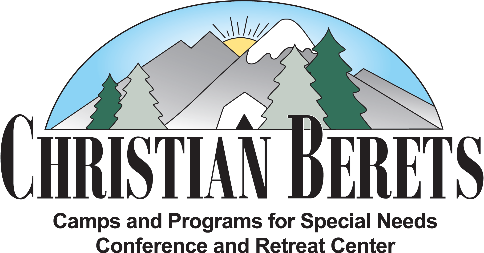 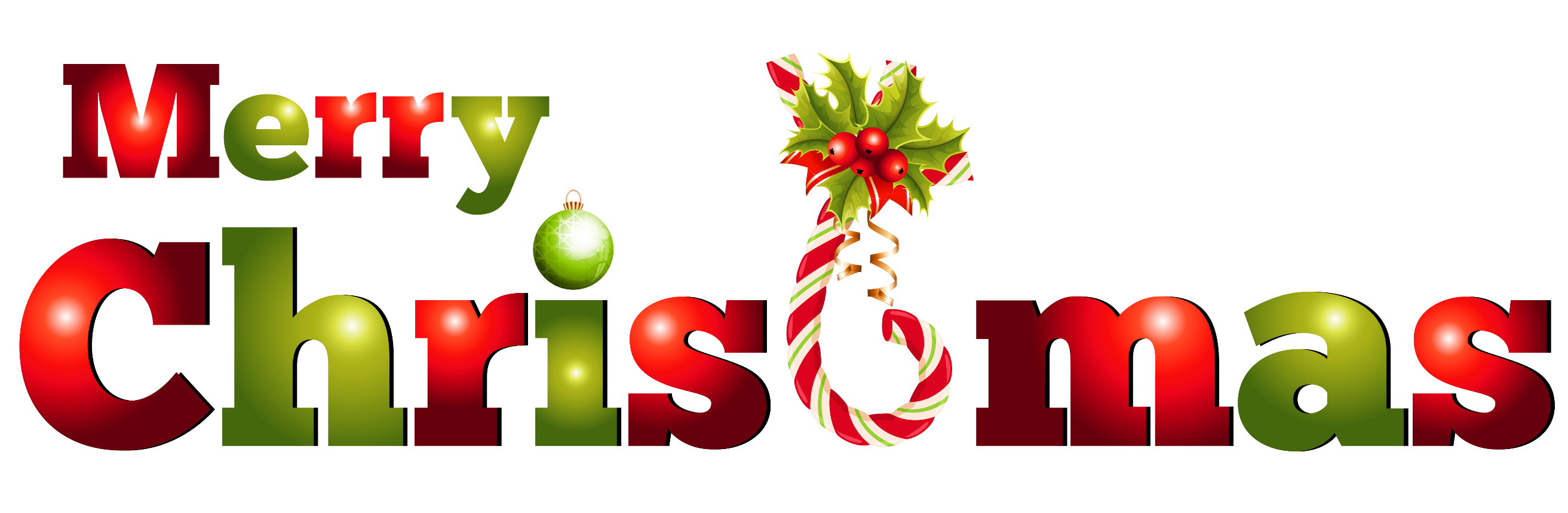 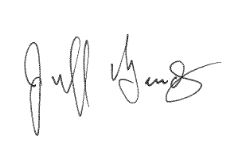 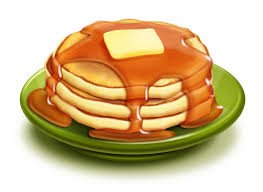 Interested in getting involved?We will begin hiring counselors, RN’s, LVN’s, and CNA’s for our 2018 Summer staff in January. We need people with a heart for people with special needs. Also, we are always looking for volunteers that want to help us make our organization into what God wants it to be. If you are interested in applying, please contact the office or visit our website www.christianberets.org. Thank You and may God richly bless you- - - - - - - - - - - - - - - - - - - - - - - - - - - - - - - - - - - - - - - - - - - - - - - - - - - - - - - - - - - - - - - - - - - - - - - - - - - - - - - - - - - - - - - - - - - - - - Name 	 Phone 	___________________Address ________________________________________________________ City/Zip____________________Email: _____________________________________________________________I would like to donate to:_____ General Fund     _____ Scholarship Fund	_____ Building Fund _____ I can’t donate, but I would like to volunteer for a project        _____ I would like to make a monthly commitment of $_____Total Amount Enclosed:			$________